U.S. INTERNATIONAL CHRISTIAN ACADEMY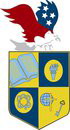 Serving students since 2001Owned and Operated by Teacherswith 25 years of experience in Teaching and Administrationwww.usicahs.org admin@USICAHS.ORGCourse Outline/Syllabus *Courses Name & Code List 2020-21Standard Four Year 24 CreditsGRADE LEVEL 9THUSICA Course Outline Syllabus MATH ALGEBRA I  No. 1200310USICA Course Outline Syllabus SCIENCE PHYSICAL SCIENCE 2003310USICA Course Outline Syllabus SCIENCE WORLD GEOGRAPHY 2103300 USICA Course Outline Syllabus ENGLISH ENGLISH I 1001310USICA Course Outline Syllabus HEALTH FITNESS LIFESTYLE 1501310USICA Course Outline Syllabus RELIGION Christian Faith and Living 9999999GRADE LEVEL 10THUSICA Course Outline Syllabus MATH ALGEBRA II 1200330USICA Course Outline Syllabus SCIENCE EARTH SPACE SCIENCE 200310USICA Course Outline Syllabus SOCIAL SCENCE AMERICAN GOVERNMENT 2106310USICA Course Outline Syllabus ENGLISH ENGLISH II 1001340USICA Course Outline Syllabus RELIGION Bible Doctrine 9999999USICA Course Outline Syllabus ECONOMICS WITH FINANCIAL LITERACY 2102335GRADE LEVEL 11THUSICA Course Outline Syllabus MATH GEOMETRY 1206310USICA Course Outline Syllabus SCIENCE BIOLOGY I  2000310USICA Course Outline Syllabus SOCIAL SCIENCE AMERICAN HISTORY 3002USICA Course Outline Syllabus ENGLISH ENGLISH III 1001370USICA Course Outline Syllabus SPANISH II 0708350USICA Course Outline Syllabus ART HISTORY 0100330GRADE LEVEL 12THUSICA Course Outline Syllabus MATH FOR COLLEGE READINESS 1200700USICA Course Outline Syllabus SCIENCE CHEMISTRY I  2003340USICA Course Outline Syllabus SOCIAL STUDIES PSYCHOLOGY 9999999USICA Course Outline Syllabus ENGLISH ENGLISH IV 1001400USICA Course Outline Syllabus SPANISH FOR SPANISH SPEAKERS I 0709300USICA Course Outline Syllabus HEALTH II 9999999*Syllabus format & content are U. S. INTERNATIONAL CHRISTIAN ACADEMY Copyright 2013 